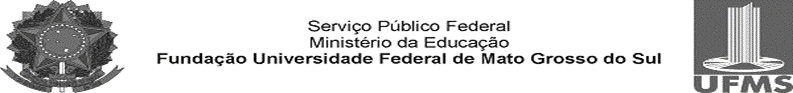 PLANO DE ESTÁGIO ____________________________Acadêmico (a) /Estagiário (a)_____/_____/_________________________________Responsável pela Supervisão da Empresa_____/_____/_________________________________Supervisor Docente_____/_____/_____ACADÊMICO (A) / ESTAGIÁRIO (A)ACADÊMICO (A) / ESTAGIÁRIO (A)ACADÊMICO (A) / ESTAGIÁRIO (A)ACADÊMICO (A) / ESTAGIÁRIO (A)ACADÊMICO (A) / ESTAGIÁRIO (A)ACADÊMICO (A) / ESTAGIÁRIO (A)ACADÊMICO (A) / ESTAGIÁRIO (A)ACADÊMICO (A) / ESTAGIÁRIO (A)NOMETELEFONEE-MAILENDEREÇO (RUA, Nº, BAIRROMUNICÍPIO/ESTADOCURSO R.G.ASEMESTRE MATRICULADO ANOTOTAL DA CARGA HORÁRIA DIÁRIA E SEMANAL EMPRESA CONCEDENTEEMPRESA CONCEDENTEEMPRESA CONCEDENTEEMPRESA CONCEDENTEEMPRESA CONCEDENTEEMPRESA CONCEDENTEEMPRESA CONCEDENTEEMPRESA CONCEDENTENOME DA EMPRESAENDEREÇO (RUA, Nº, BAIRRO)MUNICÍPIO/ESTADOPERÍODO DE REALIZAÇÃO DO ESTÁGIO NA EMPRESATELEFONEE-MAILE-MAILE-MAILRESPONSÁVEL DA ORGANIZAÇÃOE-MAILE-MAILE-MAILSUPERVISOR DO ESTÁGIO NA EMPRESAE-MAILE-MAILE-MAILATIVIDADE DA ORGANIZAÇÃONÚMERO DE FUNCIONÁRIOSNÚMERO DE FUNCIONÁRIOSNÚMERO DE FUNCIONÁRIOSORIENTADOR DOCENTEORIENTADOR DOCENTEORIENTADOR DOCENTEORIENTADOR DOCENTEORIENTADOR DOCENTEORIENTADOR DOCENTEORIENTADOR DOCENTEORIENTADOR DOCENTENOMEMATRÍCULA SIAPEE-MAILE-MAILE-MAILCARACTERIZAÇÃO BÁSICA DAS ATIVIDADES DE ESTÁGIO A SEREM EXECUTADASNºDESCRIÇÃO12345678910